اختار الإجابة الصحيحة :ضع علامة (   ) أمام الإجابة الصحيحة و علامة ( X ) أمام الإجابة الخاطئة :انتهت الأسئلة ,,, 		أتمنى لكم التوفيق والنجاح ,, 		الأستاذ/المملكة العربية السعوديةوزارة التعليمالإدارة العامة للتعليم بمنطقةمكتب التعليممدرسةالمملكة العربية السعوديةوزارة التعليمالإدارة العامة للتعليم بمنطقةمكتب التعليممدرسة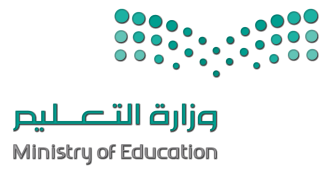  المـــادة : الصـف : الفتــــرة : الزمــــن :                  أسئلة اختبار الفصل الدراسي الثالث   (خامس ابتدائي) العام الدراسي 1444/1445هـ                 أسئلة اختبار الفصل الدراسي الثالث   (خامس ابتدائي) العام الدراسي 1444/1445هـ                 أسئلة اختبار الفصل الدراسي الثالث   (خامس ابتدائي) العام الدراسي 1444/1445هـ                 أسئلة اختبار الفصل الدراسي الثالث   (خامس ابتدائي) العام الدراسي 1444/1445هـ                 أسئلة اختبار الفصل الدراسي الثالث   (خامس ابتدائي) العام الدراسي 1444/1445هـ                 أسئلة اختبار الفصل الدراسي الثالث   (خامس ابتدائي) العام الدراسي 1444/1445هـ                 أسئلة اختبار الفصل الدراسي الثالث   (خامس ابتدائي) العام الدراسي 1444/1445هـاسم الطالب/ـه/                                                                            رقم الجلوس/ اسم الطالب/ـه/                                                                            رقم الجلوس/ اسم الطالب/ـه/                                                                            رقم الجلوس/ اسم الطالب/ـه/                                                                            رقم الجلوس/ اسم الطالب/ـه/                                                                            رقم الجلوس/ اسم الطالب/ـه/                                                                            رقم الجلوس/ اسم الطالب/ـه/                                                                            رقم الجلوس/ المصحح:التوقيع:التوقيع:المراجع:المراجع:المراجع:التوقيع:1 – يتم التنطيط في كرة السلة بين اليدين من:1 – يتم التنطيط في كرة السلة بين اليدين من:1 – يتم التنطيط في كرة السلة بين اليدين من:  ( أ ) الثبات والحركة ( ب ) الثبات ( ج )    لاشي مما ذ كر 2 – أثناء أداء مهارة التمريرة المرتدة باليدين في كرة السلة يتم نقل وزن الجسم على القدم:2 – أثناء أداء مهارة التمريرة المرتدة باليدين في كرة السلة يتم نقل وزن الجسم على القدم:2 – أثناء أداء مهارة التمريرة المرتدة باليدين في كرة السلة يتم نقل وزن الجسم على القدم:  ( أ )   الأمامية مع ثني الركبتين قليلاً.         ( ب ) الخلفية ( ج )  جميع الاجابات صحيحة3 – في الرشاقة العامة يؤدي الفرد واجب حركي في:3 – في الرشاقة العامة يؤدي الفرد واجب حركي في:3 – في الرشاقة العامة يؤدي الفرد واجب حركي في:   ( أ )     عدة أنشطة رياضية مختلفة( ب ) نشاط رياضي واحد( ج ) جميع الاجابات خاطئة4 – لا تبدأ المباراة إذا لم يتواجد أحد الفريقين بخمسة لاعبين جاهزين للعب على:4 – لا تبدأ المباراة إذا لم يتواجد أحد الفريقين بخمسة لاعبين جاهزين للعب على:4 – لا تبدأ المباراة إذا لم يتواجد أحد الفريقين بخمسة لاعبين جاهزين للعب على:   ( أ )  أرض الملعب( ب ) خارج الملعب( ج) جميع الإجابات صحيحة5- تعمل البطاقة الغذائية على توضيح كمية:5- تعمل البطاقة الغذائية على توضيح كمية:5- تعمل البطاقة الغذائية على توضيح كمية:   ( أ ) الكربوهيدرات والبروتين( ب) البروتين فقط( ج ) لاشي مما ذ كر1تؤدى مهارة تنطيط الكرات العالية والمنخفضة في كرة السلة من الوقوف2تؤدى مهارة التمريرة المرتدة باليدين من خلال مسك الكرة باليدين أسفل الجسم3من العوامل المؤثرة في الرشاقة العمر والجنس4البطاقة الغذائية هي المعلومات الغذائية التي تكتب على أغلفة الأطعمة5من الارشادات الخاصة بتناول الغذاء الصحي تناول وجبة الإفطار باستمرار